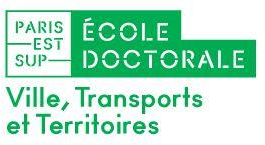 Ecole Doctorale « Ville, Transports et Territoires» Cité Descartes –6/8 Av. Blaise Pascal77455 Champs-s/MarneED Ville, Transports et TerritoiresAvis du comité de suivi individuelConformément à l’arrêté du 25 mai 2016, modifié par l’arrêté du 26 août 2022, fixant le cadre national, la formation et les modalités conduisant à la délivrance du diplôme national de doctorat, un Comité de suivi individuel doit être mis en place et se réunir chaque année, dès la première année d’inscription en thèse, pour la réinscription dans l’année suivante, et ce jusqu’à la soutenance.Les membres de ce comité ne participent pas à la direction du travail du doctorant ou de la doctorante. Ils peuvent faire partie du jury de thèse, mais pas être rapporteurs.Le comité de suivi individuel du doctorant veille au bon déroulement du cursus en s’appuyant sur la charte du doctorat et la convention individuelle de formation. Il évalue, dans un entretien en présentiel ou à distance avec le doctorant ou la doctorante les conditions de sa formation, l’avancement de son travail scientifique et des obligations de formationLa rencontre doit se tenir entre mai et septembre. Il appartient aux doctorant-es de l’organiser Elle prévoit trois temps : (l’arrêté ne précise pas d’ordre à respecter entre ces 3 temps)🢣  Un temps avec les membres du CSI, le doctorant et la direction de thèse au cours duquel le ou la doctorant-eprésent-e l’avancement du travail, donnant lieu à discussion sur les conditions d’avancement🢣 Un temps entre les membres du CSI et direction de thèse (sans le doctorant ou la doctorante)🢣 Un temps entre les membres CSI et le doctorant ou la doctorante (sans la direction de thèse).Le comité formule des recommandations et transmet un rapport de l’entretien à l’école doctorale, au doctorant ou à la doctorante et à la direction de thèse.Il veille à prévenir toute forme de conflit, de discrimination ou de harcèlement. En cas de difficulté, il alerte l’École doctorale. En cas d’alerte, (actes de violence, de discrimination, de harcèlement moral ou sexuel ou d'agissements sexistes), l’Ecole doctorale procède à un signalement à la cellule d'écoute contre les discriminations et les violences sexuelles.de l'établissement d’inscription en thèse.Remarques importantes :🢣 La réunion du comité de suivi doit avoir lieu chaque année entre mai et septembre🢣  Le rapport doit être téléversé par le doctorant ou la doctorante sur Adum avant le 30 septembre au plus tard🢣  Le cadre concernant l’expression du doctorant ou de la doctorante après l’entrevue doit obligatoirement être rempli ;🢣 Le formulaire ne peut être pris en compte que s’il est signé par toutes les parties.Signatures (obligatoires)Avis des membres du CSI à l’issue du comitéPour téléversement sur ADUM par le doctorant ou la doctorante, et transmission par le CSI🢣 Au directeur ou à la directrice de thèse🢣 A la direction du laboratoire🢣 A la direction de l’école doctorale  FAVORABLE à la poursuite de la thèse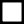   DÉFAVORABLE à la poursuite de la thèse, AVIS MOTIVE RÉSERVÉ, AVIS MOTIVE  ALERTE A L’ATTENTION DE l’ED VTT. Merci de Préciser l’objet de l’alerteNom et prénom du doctorant ou de la doctoranteDate de 1ère inscription en thèseNombre d’années d’inscriptionEcole Doctorale :Unité de Recherche :Directeur ou directrice de thèse :Le cas échéant, co-directeur ou co-directrice de thèse :Co-encadrant ou co-encadrante :Sujet de thèse :Sujet de thèse :Financement de la thèse :  Contrat doctoral  Salarié(e) secteur public  Salarié(e) secteur privé  Autre financement : ……………………………………..  Sans financement (fonds propres)Financement de la thèse :  Contrat doctoral  Salarié(e) secteur public  Salarié(e) secteur privé  Autre financement : ……………………………………..  Sans financement (fonds propres)Date du comité de suivi individuel :Date du comité de suivi individuel :Composition et recommandations du comitéComposition et recommandations du comitéMembre n°1Membre n°2Progression du projet et appréciation générale :Progression du projet et appréciation générale :A remplir par le doctorant ou la doctorante en 3000-4500 signes 10 jours avant la rencontre en présentiel ou à distance avec les membres du CSI.L’envoi préalable de ces éléments au directeur ou à la directrice de thèse n’est pas obligatoireATTENTION : pour les doctorant-es souhaitant s’inscrire en 5ème année de thèse ou plus, il est demandé, en complément, de la note d’avancement la remise du manuscrit le plus avancé de la thèse.Etat des travaux :Etat des lieux sur les obligations de formation :🢣 Nature et nombre d’heures valides dans ADUM🢣 Formations envisagéesDifficultés rencontrées et solutions envisagées :Perspectives :Expression de la direction de thèse (facultatif)Commentaire éventuel du directeur ou de la directrice de thèse après la rencontre en présentiel ou à distance avec les membres du CSI (les codirections ou coencadrements de thèse peuvent y être associés)Membre du CSIMembre du CSIDoctorant ou doctoranteDirection de thèse